La memoria tendrá una extensión máxima de cuatro páginas y contendrá los siguientes apartados:1.Justificación de la adecuación de la solicitud a la propuesta aceptada de la entidad beneficiaria.2. Breve descripción de las líneas de investigación del grupo receptor.-3. Publicaciones científicas de relevancia del grupo receptor.-4. Liderazgo y participación en proyectos de investigación y contratos de I+D por parte del grupo receptor.5. Patentes del grupo receptor, en especial aquellas que se encuentren licenciadas y en explotación.6. Experiencia del grupo receptor en formación de doctores.7. Otros datos a destacar de relevancia.	* Extensión máxima del documento 4 páginas. Se recomienda un tamaño mínimo de letra de 12 puntos; márgenes laterales de 2,5 cm; márgenes superior e inferior de 1,5 cm; y espaciado mínimo sencillo.Procedimiento de selección de personal investigador doctorMEMORIA DE ADECUACIÓN A LA PROPUESTA PRESENTADA POR LA ENTIDAD E HISTORIAL DEL GRUPO RECEPTOR DEL CANDIDATO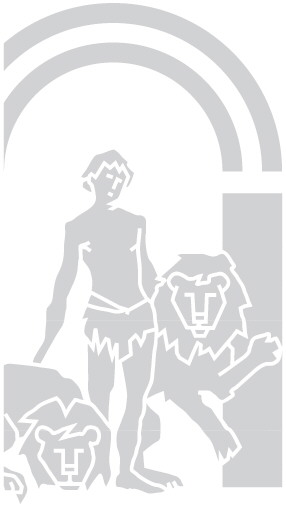 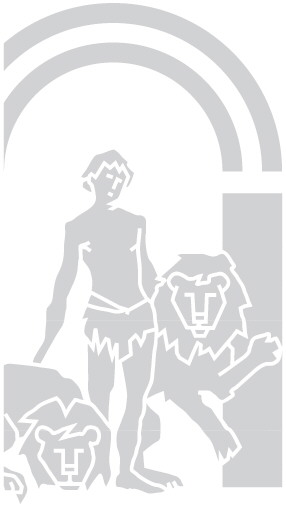 Organismo/UniversidadInvestigador solicitanteGrupo de investigación PAIDINombre del tutor